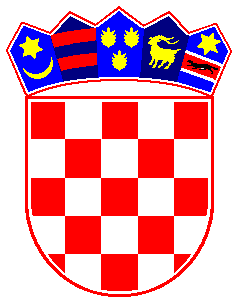 REPUBLIKA HRVATSKADUBROVAČKO-NERETVANSKA ŽUPANIJAOPĆINA TRPANJOPĆINSKO VIJEĆEKlasa:023-08/17-01/01 Ur.broj: 2117/07-05/01-18-11Trpanj, 21. studenog  2018. Na temelju članka 90. Poslovnika Općinskog vijeća Općine Trpanj (Službeni glasnik Dubrovačko-neretvanske županije br.06/13, 14/13 i 7/18), sazivam 11. sjednicu Općinskog vijeća, za dan 26. studeni 2018. godine (ponedjeljak)u 17.00 satiu športskoj dvorani Osnovne škole TrpanjPredlažem slijedećiD N E V N I   R E DAktualni sat;Usvajanje zapisnika sa 10. sjednice Općinskog vijeća;Razmatranje i usvajanje polugodišnjeg izvještaja o izvršenju proračuna Općine Trpanj za 2018.Donošenje Odluke o vrijednosti boda za obračun komunalne nakande;Razmatranje ponuda Ivane i Ane Ančić Vlade Šegetina za otkup nekretnina u svrhu parking prostora;Razmatranje zahtjeva Jadranke Volarević. Predsjednik Općinskog vijećaJosip Nesanović, v.r.